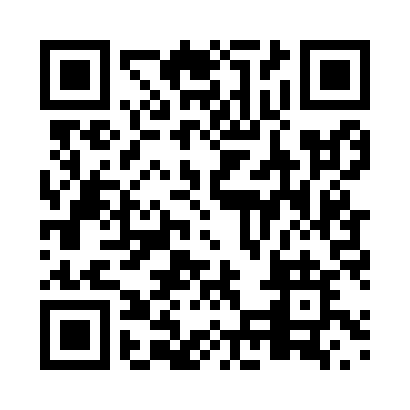 Prayer times for Sapawe, Ontario, CanadaMon 1 Jul 2024 - Wed 31 Jul 2024High Latitude Method: Angle Based RulePrayer Calculation Method: Islamic Society of North AmericaAsar Calculation Method: HanafiPrayer times provided by https://www.salahtimes.comDateDayFajrSunriseDhuhrAsrMaghribIsha1Mon3:085:071:096:399:1211:102Tue3:085:071:106:399:1111:103Wed3:095:081:106:399:1111:104Thu3:095:091:106:399:1111:105Fri3:105:101:106:399:1011:106Sat3:105:101:106:399:1011:107Sun3:115:111:106:389:0911:108Mon3:115:121:116:389:0911:099Tue3:125:131:116:389:0811:0910Wed3:125:141:116:389:0711:0911Thu3:135:151:116:379:0711:0912Fri3:135:161:116:379:0611:0813Sat3:145:171:116:379:0511:0814Sun3:155:181:116:369:0411:0815Mon3:155:191:116:369:0311:0716Tue3:165:201:126:359:0211:0717Wed3:165:211:126:359:0111:0618Thu3:175:221:126:349:0011:0619Fri3:185:241:126:348:5911:0420Sat3:215:251:126:338:5811:0221Sun3:235:261:126:328:5711:0022Mon3:255:271:126:328:5610:5823Tue3:275:281:126:318:5510:5624Wed3:295:301:126:308:5410:5325Thu3:315:311:126:308:5210:5126Fri3:345:321:126:298:5110:4927Sat3:365:331:126:288:5010:4728Sun3:385:351:126:278:4810:4429Mon3:405:361:126:278:4710:4230Tue3:425:371:126:268:4610:4031Wed3:455:391:126:258:4410:38